2021 ASSISTANTS MEETING 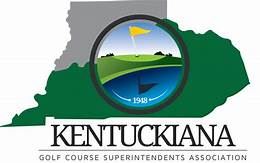 SCHEDULE FOR THE DAY November 1, 20218:30 AM – 9:00 AM	Registration/Breakfast9:00 AM -9:10 AM       	Opening announcements President David Beanblossom Chariot Run Golf Club 9:15 AM -9:45 AM 	USGA Golf Course Visits, recommendations, and how to communicate and implement	   Zach Nicoludus USGA Agronomist9:50 AM -10:20 AM 		Updates from the GCSAA   Shane Conroy GCSAA10:20 AM- 10:30 AM		Break  10:35 AM- 11:00 AM	The Bugs that Bugged us most in 2021    Jonathan Larson Assistant Professor of Entomology at University of Kentucky 11:00 AM -11: 30 AM		Lunch 12:00 PM			Golf at University Of Louisville Golf Club Zach NicoludisI think how golf courses are evaluated by USGA agronomist would be a solid topic for the meeting. Some major talking points would be Frequent challenges discussed on CCS visits as well potential challenges we will experience in coming seasonsHow recommendations are tailored to address the specific challenges at different facilities, with a specific focus on topics like plant protectant programs, weed control, and cultural management practices Communicating with golfers, general managers, golf professionals and turf professionalsLet me know what you think about that and then I will put the presentation together. Thanks. Shane Conroy  GCSAA Jonathan Larson UK I am happy to join you that day and I will present "2021 Insect Update: The Bugs that Bugged us the Most" This session will cover what insects were most dominant as problems this year with a special focus on growing issues such as the annual bluegrass weevil and rare outbreaks that occurred with fall armyworms and periodical cicadas. 